Дистанционное обучение дошкольников подготовительной к школе группыкомпенсирующей направленности с нарушением речи.Приложение 1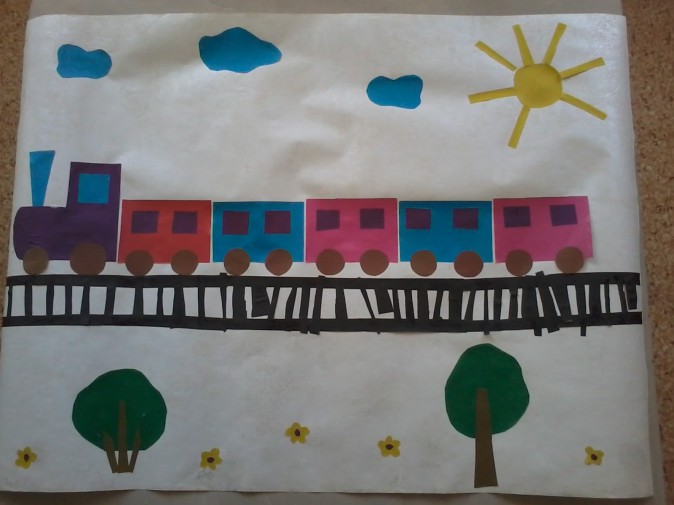 Приложение 2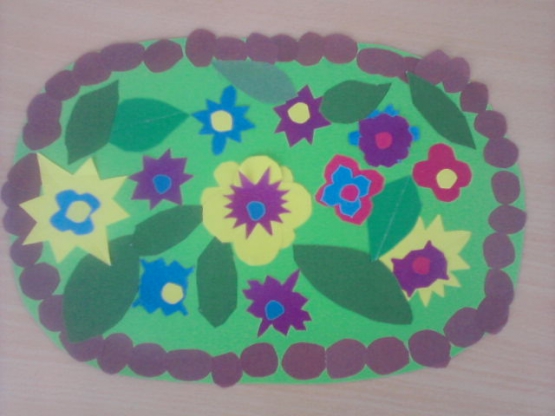 Тема 2 неделя сентября: «Ягоды и фрукты».Тема 2 неделя сентября: «Ягоды и фрукты».Тема 2 неделя сентября: «Ягоды и фрукты».Понедельник12.09.22Познание (формирование целостной картины мира)Тема: «Вкусные воспоминания о лете».https://clck.ru/325ST9 Среда14.09.22Познание (ФЭМП)Занятие №2Тема: «Раньше, позже».https://clck.ru/325SJ6 Четверг15.09.22Художественное творчествоАппликация «Поезд мчится «тук-тук-тук» (железная дорога)Приложение 1Четверг15.09.22Ознакомление с художественной литературойТема:  Русская народная сказка «Лисичка со скалочкой»https://clck.ru/325Rpv Пятница16.09.22Художественное творчествоТема: «Цветочная клумба»Приложение 2